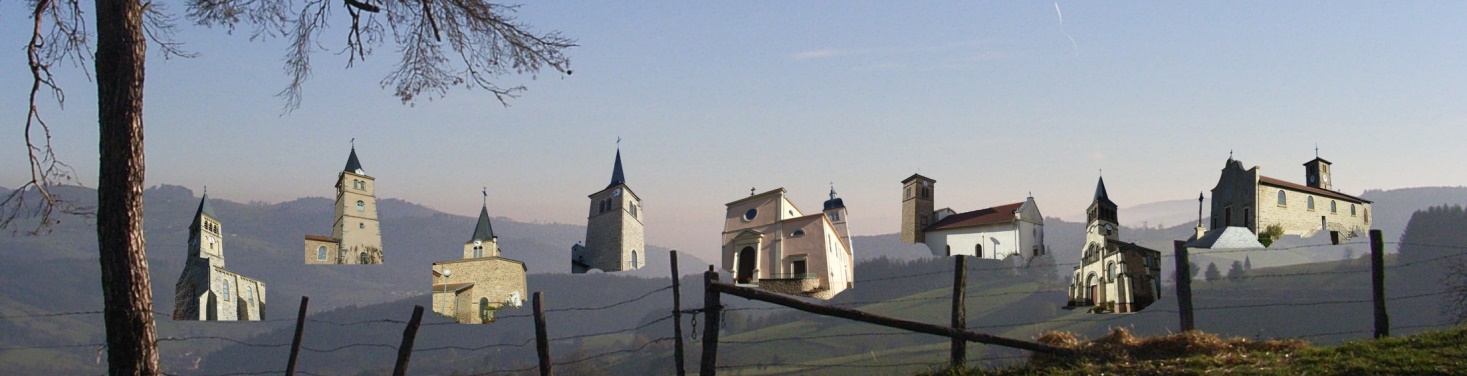 CHAMBOST ALLIÈRESAUGAGNEUR Marie-ClaudiaGAILLARD AliceGOUTILLE MartineCHÉNELETTEDE L’ESCAILLE BernardRENARD PaulCLAVEISOLLESGOTTE MichelLONGEFAY JeanneMOURAND PierreROCHE AndréeROUX RenéVEAUX AndréaVERCHERE ChristianGRANDRISALLABERT RobertCROUVEZIER-TRICOCHE FrançoiseMAYNARD RenéLAMURE SUR AZERGUESBALLESTERO PatriciaBARRAT AndréeGROBAS Lucette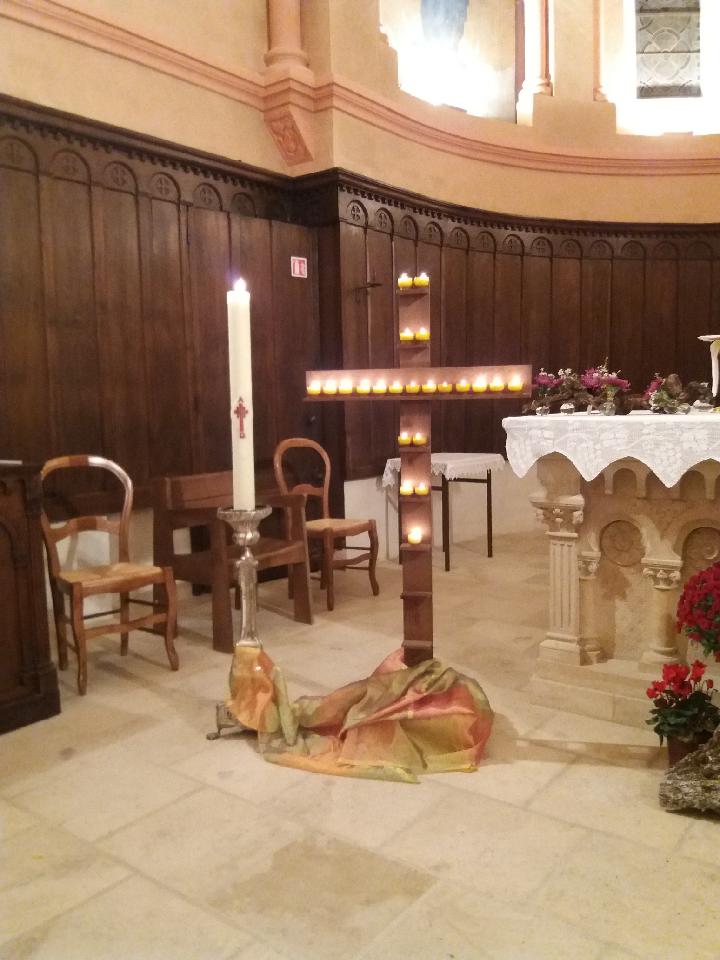 POULE LES ECHARMEAUXFOREST RogerPERRIER MichelRONZIÈRE RobertSAPIN Marie-ThérèseTHION RobertST JUST D’AVRAYAURAY JoëlBAUJEU PascalBEDIN Marie-JeanneCAHEN BernardCARTET AndréCORGIER Marie-ThérèseDUCROT MichèleGAMBA HélèneGARDETTE JeannineGATHIER JeanGUILLOT RaymondeMAREO IrèneROUX FlorenceST NIZIER D’AZERGUESAUGAY RaymondeBILLANDON ClémenceDUCUGNON JeanECHALLIER Marie RoseLAVENIR JeannineNESME Simone